МИНИСТЕРСТВО ОБРАЗОВАНИЯ И НАУКИ РОССИЙСКОЙ ФЕДЕРАЦИИ Федеральное государственное бюджетное образовательное учреждениевысшего образования«КУБАНСКИЙ ГОСУДАРСТВЕННЫЙ УНИВЕРСИТЕТ»(ФГБОУ ВО «КубГУ»)Кафедра социальной психологии и социологии управленияКУРСОВАЯ РАБОТАСКЛОННОСТЬ К РИСКУ У ИНОСТРАННЫХ СТУДЕНТОВ С РАЗНЫМ УРОВНЕМ ТРЕВОЖНОСТИРаботу выполнил(а)________________________________________Марданова Н.(Подпись, дата)Факультет управления и психологии                                                             3  курсНаправление 37.03.01 – ПсихологияНаучный руководитель:Канд.психол.наук,доцент    __________________________________________________Кимберг А.Н.                                              (Подпись, дата, оценка)Нормоконтролер:Канд.психол.наук,доцент   __________________________________________________ Кимберг А.Н.                                      (Подпись научного руководителя, дата)Краснодар 2018СОДЕРЖАНИЕВВЕДЕНИЕНа сегодняшний день, каждое наше действие требует принятия определенного решения, влекущего за собой некий риск. Многие из нас не готовы рисковать чем-либо, чтобы добиться необходимого результата. Кто-то не предрасположен к тому, чтобы рисковать, другие не любят “ставить на кон” все, что у них есть для того, чтобы в итоге получить, а может и не в полной мере необходимое им. Но есть и та категория людей, которая готова рисковать настолько, насколько это возможно. Это говорит о том, что такие люди имеют склонность к риску и принятию решений. В независимости от ситуации, от обстоятельств, средств и времени, такие люди всегда рискуют, иногда даже не задумываясь, оправдан ли будет этот шаг. Каждое новое предприятие, новый проект, коллектив неизбежно сталкиваются с определенными трудностями, угрожающими его существованию.Психологические аспекты поведения людей в ситуации риска оказались в центре внимания психологов в начале становления прикладной психологии, а именно в 20-е годы XX века. Склонность к риску рассматривалась как личностное свойство, которое выступало как профессионально-важное качество в опасных профессиях либо как нежелательное качество, противопоказание в профессиях, где необходимо проявлять осторожность, осмотрительность. Как отмечает М. А. Котик в книге «Психология и безопасность» [6], склонность к риску оценивалась с помощью ситуативно-поведенческих методов либо методов опросных, предполагающих самооценку, самоотчет. В 70-80-е годы XX века склонность к риску стала предметом изучения экономической психологии. В условиях энергетического кризиса и связанного с ним экономического спада конкурентоспособными оказывались фирмы и производственные организации, готовые к гибкой смене видов продукции, а также к организационным и технологическим инновациям. В этой связи исследователи стали изучать новые виды риска - управленческий и экономический риск. В центре исследования оказались предприниматели и менеджеры. Как отмечено в обзоре исследований американских психологов С. К. Рощина [14], деятельность предпринимателей и менеджеров предполагает разное отношение к управленческому и экономическому риску. Предприниматели выступают в роли новаторов, осваивающих новые ниши рынков продукции и рискующих при этом собственным капиталом; для деятельности менеджеров характерен управленческий риск, который опосредовано может приводить к прибыли или материальным потерям работодателя, но не самого менеджера. И, кроме того, менеджеры в стабильно работающей организации ориентируются на избегание риска и поддержание стабильных форм управления.В свете исследования Когана и Уоллач [15] можно увидеть, как справляются с рискованными ситуациями некоторые профессионалы рынка. Они испытывают тревогу, но находятся в окружении большого количества людей. Поэтому они справляются с тревогой, подавляя ее на людях. А выходит она позднее. У Эдит Уортон проигравшие на бирже мужчины редко посвящали в эти проблемы своих жен и свои семьи, поскольку это считалось недостойным поведением. В наши дни, по выводам Кана и Купера, многих дилеров беспокоит тот факт, что они выплескивают свои стрессы на семьи, возвращаясь с работы домой. Показывать свою тревогу в домашней обстановке, когда все операции завершены, стало приемлемым.Таким образом, можно сказать, что проблема склонности к риску у иностранных студентов с разным уровнем тревожности является актуальной.Цель исследования: выявить индивидуальные различия склонности к риску у иностранных студентов с разным уровнем тревожности.Объект исследования: склонность к риску иностранных студентов с разным уровнем тревожности.Предмет исследования: индивидуальные различия склонности к риску иностранных студентов с разным уровнем тревожности.Гипотеза исследования: можно предположить, что у иностранных студентов с высоким уровнем тревожности, склонность к риску ниже, чем у иностранных студентов со средним и низким уровнем тревожности.Задачи исследования:Проанализировать литературные источники по данной проблеме;Изучить виды, функции и особенности риска;Изучить понятие тревожности;Проанализировать влияния тревожности на проявление склонности к риску;Эмпирическое исследование склонности к риску у иностранных студентов с разным уровнем тревожности;Обработка полученных данных и формулировка выводов.1. Теоретический анализ склонности к риску у иностранных студентов с разным уровнем тревожности 1.1 Понятие склонности к риску в психологииОдним из интригующих вопросов, формулируемых учеными, является вопрос о динамике риска. Возрастает ли риск с развитием цивилизации или, наоборот, снижается? Ответ не столь уж легок. Похоже, что преобладает убеждение, согласно которому развитие технологии и организации увеличивает риск и опасность. Искусственный мир, созданный человеком, более не определен и враждебен, нежели мир естественный. В нем обнаруживаются угрозы и отрицательные явления, которые не были известны предыдущим поколениям. В первый раз в истории человек обладает средствами уничтожения, которые способны истребить жизнь на Земле и которые могут прервать порядок природы в растущую энтропию.Гипотеза эта не кажется вполне убедительной. Развитие техники или медицины создает, с одной стороны, новые угрозы, с другой же стороны, существенно редуцирует риск. Связанные с цивилизацией изменения увеличили загрязнение среды, но одновременно понизили угрозу нашествий и эпидемий, уничтожавших человечество в период Средневековья. В свете этих фактов наиболее вероятной кажется гипотеза, согласно которой в историческом процессе величина риска не повышается, а изменяется только его форма и содержание [4].В 1738 г. Д. Бернулли опубликовал в «Известиях Императорской Санкт-Петербургской Академии наук» статью «Изложение новой теории об измерении риска», где высказывает мысль, что риск воспринимается каждым человеком по-своему, оценивается неодинаково. Каждый субъект реагирует на риск в соответствии со своей системой ценностей. Таким образом, проблему оценки риска Д. Бернулли повернул в сторону психологии.Проблема риска привлекла внимание широких научных кругов в начале XX в., после выхода книги Ф. Найта (1921) «Риск, неопределенность и прибыль». С 1920-х гг. начали проводиться исследования анализа риска в коммерции, медицине, технологии и т.д. Отдельные исследования риска проводились и социологами, к примеру, изучался риск информационной изоляции (Зубков В.И., 1998). Начало систематического научного изучения этого феномена относится ко второй половине XX в., когда формируются представления о вероятностном характере природных и общественных тенденций, вырабатывается соответствующий решению реальных нужд математический аппарат, накапливаются статистические данные.До конца 1960-х гг. риск воспринимался, прежде всего, количественно, как атрибут технологий и вероятность определенного ущерба в координатах пространства и времени. Затем, особенно с возникновением рискологической проблематики в психологии, он начинает изучаться и качественно. Неклассическую теорию риска разработали в 1920-1930-х гг. экономисты А. Маршал и А. Пигу (теория кризиса). Изучение риска с этих позиций позволило преодолеть несоответствие между одномерной «технической» логикой исчисления риска и многомерностью человеческого поведения в рискованных ситуациях.Риск выражает «прогностическую оценку вероятности неблагоприятного исхода развивающейся (еще не закончившейся) ситуации. Риск - это не описательная (атрибутивная) характеристика ситуации, а оценочная категория, неразрывно связанная с действием человека, его оценкой - «оценкой себя» [17].В соответствии с этим определением ситуация риска возникает только тогда, когда появляется субъект, действующий в этой ситуации. При этом важно отметить, что ситуация риска может оказаться опасной, если субъект вынужден действовать в ней, но опасная ситуация не обязательно является рискованной. Для разных субъектов, действующих в одних и тех же условиях, ситуация может оказаться разной - рискованной для одного и нерискованной для другого.Следовательно, понятие риск неразрывно связано с представлением о действии субъекта и может быть определено как характеристика этого действия. Но характеристика действия как рискованного не атрибутивна, а оценочна. Риск является оценкой возможности осуществления действия, возможности достижения результата, соответствующего цели.Таким образом, риск - это «прогностическая, предваряющая действие оценка, формирующаяся на стадии организации или планирования действия» [17].Кроме прогностической оценки, необходимым условием ситуации риска является неопределенность. И, если рассматривать риск в психологическом аспекте, то главные источники неопределенности находятся в самом действующем субъекте. Именно он «взвешивает» условия, в которых действие будет осуществлено, факторы, влияющие на действие и его будущий результат [5].И, в конечном счете, по мнению ряда исследователей, все источники неопределенности субъективны и определяются возможностями и ограничениями человека учитывать различные факторы, влияющие на действие и его будущий результат. Источники неопределенности могут быть как внешние, так и внутренние.Еще один фактор - субъективная оценка затрат на достижение желаемого результата. Чем больше затрат требует действие, тем выше критерий принятия решения о его необходимости.Особая группа факторов, влияющих на выбор критерия, связана с индивидуально-личностными особенностями субъекта. Прежде всего, это склонность к риску. Так, П. Вайнцвайг (1990) анализирует «готовность к риску» как позитивную характерологическую составляющую «храбрости».Г. Айзенк (1993) готовность к риску как склонность к поиску сильных ощущений отличает от импульсивности, более тесно связанной с темпераментом. Ю. Козелецкий [4], относит склонность к риску к личностным чертам, поскольку ее проявление обусловлено как средовыми факторами, так и другими, личностными  уровень тревоги, агрессивности и др.М.А. Котик [6] в понятие «готовность к риску» кроме устойчивых качеств индивида включает и ситуативные факторы трудовой задачи, по отношению к которым складывается такая готовность.Как видно, риск является достаточно многогранным явлением, которое можно рассматривать с разных, а иногда и с противоположных позиций. Неоднозначность данного понятия еще раз доказывает актуальность этой проблемы не только в психологии, но и в других науках, которые занимаются изучением деятельности субъектов, коллективов, организаций и т.д.Таким образом, можно определить понятие риска как ситуативной характеристики деятельности, связанной с неопределенностью её результата и возможными неблагоприятными последствиями в случае неуспеха. В психологии различают три значения термина риска: 1) риск как мера ожидаемого неблагополучия при неуспехе в деятельности; 2) риск как действие, грозящее субъекту потерей; 3) риск как ситуация выбора между двумя альтернативами - менее привлекательной, но более надежной и более привлекательной, но менее надежной.Под термином «склонность» имеется в виду избирательная направленность индивида на определенную деятельность, побуждающая ею заниматься. Склонность к риску в данной работе обозначает направленность личности, эмоциональное предпочтение к видам действий и ситуаций, связанных с риском. Склонность к риску означает выбор вариантов альтернатив, сопряженных с большей вероятностью угрозы потери.1.2 Общее понятие тревожности Проблема тревожности является одной из наиболее актуальных проблем в современной психологии. Её изучением занимались такие психологи как Прихожан А.М., Мэй Р., Спилберг Ч.Д., Филипс Б., Бернс Д., Новикова Е.В. и другие. Среди негативных переживаний человека тревожность занимает особое место, часто она приводит к снижению работоспособности, к трудностям в общении.Своевременная и качественная диагностика подобного неблагополучия, адекватные коррекционные меры могут уменьшить риск возникновения нежелательных тенденций в развитии личности. Одно из ярких проявлений эмоционального благополучия (тревожности) - нервный срыв. Измерение тревожности как свойства личности особенно важно, так как это свойство во многом обусловливает поведение человека (Салливен С., Хорни К., 1975)В настоящее время увеличилось число тревожных студентов, отличающихся повышенным беспокойством, неуверенностью, эмоциональной неустойчивостью. По мнению A.M.Прихожан [13], тревога и тревожность обнаруживают связь с историческим периодом жизни общества, что отражается в содержании страхов, характере «возрастных пиков» тревоги, частоте, распространенности и интенсивности переживания тревоги, значительном росте количества тревожных детей и подростков в нашей стране в последнее десятилетие. Этим объясняется обращение ученых вновь к проблемам тревожности на современном этапе. Ученые придают большое значение исследованию тревожности, так как высокая тревожность является деструктивной личностной чертой и неблагоприятно сказывается на жизнедеятельности человека, снижает уровень умственной работоспособности, вызывает неуверенность в своих силах, является условием формирования отрицательного статуса личности и конфликтных отношений, создает предпосылки для агрессивного поведения (Н.Д.Левитов, Г.Ш.Габдреева, Э.А.Голубева, Н.В.Имедадзе, A.M.Прихожан, И.В.Пацявичус, Ю.Л.Ханин, Ч.Спилбергер, Д.Тейлор и другие). Частое и продолжительное переживание тревоги как неравновесного состояния формирует личностное свойство - тревожность (Н.Д.Левитов, Г.Ш.Габдреева, A.И.Захаров, A.M.Прихожан, А.О.Прохоров). Люди, имеющие высокую тревожность, относятся к «группе риска» по неврозам и психосоматическим заболеваниям (Н.В.Жутикова, А.И.Захаров, А.И.Киколов, В.В.Лебединский, B.С.Спиваковская и другие). Состояние тревожности затрагивает не только относительно простые, например, сенсорные, но и более сложные — интеллектуальные - процессы [13]. Тревожность может побуждать к активности, конкретизировать возможную опасность, а может быть изнуряющей, выматывающей; появляется ощущение беспомощности, неуверенности в себе, бессилие перед внешними факторами. Многие зарубежные авторы считают любое психическое напряжение продуктом цивилизации, данью, которой человек оплачивает прогресс. Тревогу рассматривают как начальный этап психических заболеваний. Поэтому решение проблемы тревожности относится к числу актуальных задач психологии, так как от своевременного и объективного распознания состояния тревожности человека зависит решение целого ряда важных практических задач [14, 15, 16, 17].Анализ литературы показывает, что проблема тревожности наиболее обстоятельно изучена в контексте спортивной и учебной деятельности, изучение тревожности в студенческие годы тоже находит свое отражение в работах психологов (Б.Г.Ананьев, А.А.Бодапев, Н.В.Вязовец, Г.Ш.Габдреева, М.А.Иванова, М.П.Мороз, М.-И.Педаяс, Н.М.Пейсахов В.П.Трусов и другие). Смена социальных отношений в юношеском возрасте вызывает значительные трудности, а изменение привычных условий обучения, высокие требования к самостоятельной работе студентов в средних и высших учебных заведениях актуализируют тревожное состояние. К сожалению, большинство работ раскрывают тревожность студентов высших учебных заведений, хотя изучение студентов средних профессиональных учебных заведений не менее важно. В ССУЗ поступают 15-летние подростки. У этой категории учащихся высокая учебная нагрузка наслаивается на большое число внутренних проблем, связанных с кризисной возрастной психологической и физиологической перестройкой организма. Обучаясь в ССУЗе, они проходят завершающий этап подросткового возраста и входят в юношеский возраст. Период, являющийся переходным от подросткового к юношескому возрасту, является чрезвычайно сложным и важным в плане формирования личности, так как речь идет о переходе от детства к истокам взрослой жизни. В это время меняется внутренняя позиция, происходит переоценка ценностей, формируется мировоззрение, возникает стремление к самостоятельной жизни. Именно в подростковом возрасте, тревожность, по мнению A.M.Прихожан [13], становится устойчивым личностным образованием, опосредствуясь особенностями «Я - концепции» и отношения к себе. До этого она являлась производной широкого круга семейных нарушений.Как показывает анализ научно-психологической литературы, при достаточно высокой степени изученности проблемы тревожности в подростковом и юношеском возрасте, не все стороны исследованы полностью. Недостаточно изучены, прежде всего, вопросы, связанные с формированием тревожности во взаимодействии социально-психологических условий и личностных особенностей человека в процессе реализации им значимых видов деятельности. Для студентов - это учебная деятельность и профессиональное становление. Все вышеизложенное ставит перед нами следующую проблему: какие социально-психологические (деятельностиые и личностные) факторы обусловливают тревожность студентов средних профессиональных учебных заведений педагогического профиля? Недостаточная теоретическая разработанность, пробелы в области психологических знаний о тревожности студентов педагогических учебных заведений позволили обозначить тему исследования: «Склонность к риску иностранных студентов с различным уровнем тревожности».1.3 Влияние тревожности на проявление склонности к риску у иностранных студентовФрейд говорил (1888), что люди стремятся сбросить возбуждение. При сексуальном возбуждении вы испытываете напряженность и потребность совершить половой акт. После полового акта вы испытываете удовлетворение, уровень вашего возбуждения снижается до нуля, и вы можете расслабиться. Аналогичная модель применима к чувствам голода и жажды. Сброс возбуждения или напряжения всегда был ключевой концепцией психологии [18, 19].Однако, к 1960-м годам стало ясно, что модель сброса напряжения не может полностью объяснить поведения людей. Это доказывали различные эксперименты, проводимые на животных.В 1977 году в американском журнале Human Behavior была напечатана статья, вызванная ростом смертельных несчастных случаев во время занятий дельтапланеризмом у подростков. В статье говорилось о буме популярности так называемых «центров экстрима», в которых подростки могли понырять с аквалангом, попрыгать с различных сооружений с помощью эластичного троса, привязанного к ногам, полетать на различных летательных аппаратах и заняться другими опасными видами спорта.Начиная с 1970-х, подростки стали проявлять больший интерес к экстремальным видам спорта. В наши дни еженедельно совершается тысяча прыжков с высоких зданий или мостов с помощью привязанного к ногам эластичного троса. Во Франции этот вид спорта сочли слишком опасным и запретили его, но в большинстве странах он вполне легален, и им увлекаются тысячи людей.Питер Гринберг (1977) установил, что большинство клиентов этих центров экстрима значительную часть своей повседневной жизни проводят в офисах за рабочим столом либо за партой в колледже. Опасные виды спорта дают им шанс проверить себя. А профессор Мичиганского университета Дэвид Кляйн, опросив участников 500 несчастных случаев, произошедших при гонках на снегоходах, обнаружил, что пострадавшие часто не испытывали никаких сожалений.Айра Мататиа и Мэриан Зальцман (1999), занимающиеся изучением потребительского спроса, считают, что люди, увлекающиеся альпинизмом, прыжками с эластичным тросом на ногах или мотогонками, испытывают ощущение, что они прошли «труднейшее испытание». Американский психолог Абрахам Маслоу тоже говорит о людях, идущих на экстремальные испытания. Он не упоминает конкретных видов спорта, таких как альпинизм, но среди прочего говорит о чувстве удовлетворения, возникающем в результате преодоления экстремальных трудностей, физических или психологических [9, 10].К сожалению, во время опроса об отношении к опасным видам проведенного в 1977 году, респондентам не предлагалось ответить на личностные вопросники для определения их индивидуальных особенностей. В 1960-х годах Айзенк высказал предположение, что экстравертам риск нравится больше, чем интровертам. Он утверждал, что в основе этого находится биологическая причина (1967). У экстравертов процесс формирования возбуждения коры головного мозга более медленный, и по этой причине для поддержания работы мозга на комфортном уровне им требуется более сильное стимулирование, чем интровертам.Проводившиеся на протяжении почти 30 лет исследования только запутали ситуацию, но некоторые свидетельства подтверждают идеи Айзенка. Он ставил экстраверсию на одну сторону континуума, а интроверсию - на другую. Изучив исследования Айзенка, психологи взяли на вооружение его оригинальные вопросники, а некоторые создали собственные тесты (1991). Кажется, вполне очевидным, что ряд факторов способствует экстраверсивности.Одним из таких факторов является социабельностъ, которая, кажется, не имеет никакого отношения к риску, но другие аспекты, присущие экстраверту, очень даже имеют. Наиболее важными из них являются следующие:- широкая импульсивность - желание действовать на основе эмоций без оглядки на последствия;- узкая импульсивность, под которой психологи понимают отсутствие детальных планов на будущее». Личность с низкой импульсивностью не желает знать, что она будет делать в субботу вечером и эта ситуация ее вполне устраивает. Такие личности не задумываются о том, во что им одеться, до самого последнего момента;- жажда эмоций. Жаждущая эмоций личность быстро впадает в скуку и постоянно ищет новых ощущений, даже если они непредсказуемы по своим последствиям. Среди экстравертов жаждущих эмоций личностей гораздо больше, чем среди интровертов.Очевидно, что импульсивный экстраверт является наиболее склонной к риску личностью и идет на риск, даже не пытаясь оценить ситуацию соответствующим образом [11,12]. Такая личность страдает одного из крупнейших грехов, подчеркнутых Фишером в 1928 году в его работе по психологии инвесторов - нетерпеливостью.Коган и Уоллач (1964) проверили в лабораторных условиях, как подростки играют в азартные игры и установили связь между импульсивностью и готовностью идти на риск, но только в том случае, когда субъекты не испытывали слишком большой тревоги. В условиях сильной тревоги субъекты выбирали в играх более осторожные варианты. Однако, было одно исключение. Если в конце серии нескольких игр субъектам приходилось делать выбор между осторожной стратегией и игрой «ва-банк», и их оппонентом выступал экспериментатор мужского пола, тогда даже очень осторожные, как правило, шли на игру «ва-банк».Коган и Уоллач [1,2,3] высказали предположение, что мужчины оказывались в ситуации, которую я бы назвал моментом мужского самоутверждения, то есть в ситуации, в которой они должны были проявить себя настоящими мужиками - показать свой мужской характер или заткнуться. Большинство предпочитало самоутверждение, рискуя потерять деньги, чтобы сохранить лицо. Чтобы их не сочли трусами, они предпочли испытывать стресс и тревогу. Это является интересным подтверждением наблюдений Уортон за поведением мужчин на Уолл-Стрит до краха 1929 года. Они считали, что нужно инвестировать, чтобы произвести впечатление на своих женщин.Кан и Купер установили, что дилеры испытывали необычно сильную тревогу, отдавая себя во власть рынка. Они говорили с одним дилером, который рассказал им, что у него резко участился пульс после того, как он сначала продал $10 миллионов, затем купил $6 миллионов и ждал, как будет меняться курс доллара на валютной бирже. Роджер Лафлии, занимающийся операциями с фьючерсами на нефть, объяснил мне, что в его обязанности входит надзор за дилерами, вынужденными справляться с тревогой, вызываемой мыслями о том, сколько будет стоить нефть через несколько часов.В свете исследования Когана и Уоллач можно увидеть, как справляются с подобными ситуациями некоторые профессионалы рынка. Они испытывают тревогу, но находятся в окружении большого количества людей. Поэтому они справляются с тревогой, подавляя ее на людях. А выходит она позднее. У Эдит Уортон проигравшие на бирже мужчины редко посвящали в эти проблемы своих жен и свои семьи, поскольку это считалось недостойным поведением. В наши дни, по выводам Кана и Купера, многих дилеров беспокоит тот факт, что они выплескивают свои стрессы на семьи, возвращаясь с работы домой [7,8,9],. Показывать свою тревогу в домашней обстановке, когда все операции завершены, стало приемлемым.Таким образом, многие люди испытывают тревогу, идя на непривычный риск. Как показывает анализ литературы, субъекты с внутренним локусом контроля склонны испытывать повышенную тревожность. Следовательно, сегодняшний экстраверт, идущий на риск, расплачивается за это. Он испытывает тревогу, но не может показать ее другим. Конечно, некоторые не испытывают столь большой тревоги.ВыводыВ данной главе мы рассмотрели теоретические основы склонности к риску, понятие тревожности в психологии, а также проанализировали влияние тревожности на проявление склонности к риску.Склонность к риску, в данной курсовой работе, будем понимать, как направленность личности, эмоциональное предпочтение к видам действий и ситуаций, связанных с риском. Склонность к риску означает выбор вариантов альтернатив, сопряженных с большей вероятностью угрозы потери.Тревожность будем понимать, как индивидуальная психологическая особенность, проявляющаяся в склонности человека часто переживать сильную тревогу по относительно малым поводам. Рассматривается либо как личностное образование, либо как связанная со слабостью нервных процессов особенность темперамента, либо, как и то и другое одновременно.Многие люди испытывают тревогу, идя на непривычный риск. Как показывает анализ литературы, субъекты с внутренним локусом контроля склонны испытывать повышенную тревожность.Такая полная теоретическая основа позволила нам сформулировать гипотезу исследования: можно предположить, что у иностранных студентов с высоким уровнем тревожности, склонность к риску ниже, чем у иностранных студентов со средним и низким уровнем тревожности.2. Эмпирические исследования склонности к риску иностранных студентов с разным уровнем тревожности2.1. Организация и методы исследования склонности к риску иностранных студентов с разным уровнем тревожностиЭмпирическое исследование было нацелено выявить склонность к риску у иностранных студентов с разным уровнем тревожности.Экспериментальную выборку составило 40 иностраных студентов подготовительного факультета Кубанского государственного университета. Большая часть из них, а именно 20 студентов из Туркменистана, 8 студентов из Сирии, 4 студента из Китая, 4 студента из Японии, 2 представителя Германии и 2 Франции, в возрасте 19-23 лет. Выбор эмпирических методов исследования осуществлялся исходя из объекта, предмета и цели нашего исследования. Для выявления склонности к риску у иностранных студентов с разным уровнем тревожности мы использовали следующие диагностические методики:1. «Методика измерения уровня тревожности (Шкала Дж. Тейлора)»Цель: дать оценку общего уровня тревожности, опасения (страха).Инструкция: прочтите внимательно каждое из приведенных ниже утверждений и поставьте «+» в случае, если утверждение относится к Вам,«-», если вы не согласны.В случае затруднений возможен ответ «не знаю», тогда поставьте «?».Обработка результатов.Каждый ответ, совпадающий с ключом, оценивается в 1 балл, при неопределенном ответе ставится 0,5 балла. Показатели ранжируются следующим образом:- от 0 до 6 баллов - низкая тревожность,- от 6 до 20 баллов - средняя,- выше 20 баллов - высокая.Ключ: вопросы 1-12 ответ нет; 13-50 - ответ да.2. «Исследование склонности к риску (опросник А.Г. Шмелева)»Цель: оценить склонность к риску.Инструкция испытуемому: «Перед Вами набор утверждений. Внимательно прочитайте каждое утверждение и решите, верно оно или неверно по отношению к Вам. Если верно, то в листе ответов против номера этого утверждения поставьте знак «плюс» (+), а если неверно - «минус» (-).Обработка результатов.Цель обработки результатов - получить показатель величины склонности к риску как черты характера. Показатель подсчитывают по числу совпадений знаков ответов согласия-несогласия на утверждения шкалы склонности к риску.Для оценки отношения испытуемого к исследованию в опроснике заданы утверждения, согласие с которыми свидетельствует об искренности отвечающего, а несогласие - о неискренности.Показатель совпадений ответов по второй шкале, равный 8, 9 или 10, свидетельствует о недостоверности результатов тестирования. В этом случае тестирование нужно повторить, обратив дополнительное внимание испытуемого на инструкцию.Анализ результатов.Анализ склонности к риску, как черты характера, имеет важное значение для психологического прогнозирования процессов принятия решения в ситуации неопределенности. В ходе анализа результатов следует ориентироваться на то, что показатель склонности к риску может варьировать от 0 до 40. Чем больше величина показателя, тем больше склонность к риску.Если показатель склонности к риску составляет 30 и более единиц, то ее уровень является высоким, такого человека можно назвать рискующим при условии, что его ответы были достаточно искренними. Если показатель в границах от 11 до 29 - то склонность к риску средняя, а если меньше, чем 11, то уровень риска низкий, такой человек не любит рисковать, и его можно назвать осмотрительным.2.2 Анализ и обработка полученных результатовАнализ полученных результатов по методике измерения уровня тревожности (Шкала Дж. Тейлора) показал, что среди опрошенных иностранных студентов в возрасте 19-23 лет высокий уровень тревожности наблюдается у 20% от числа испытуемых (смотри рисунок №1).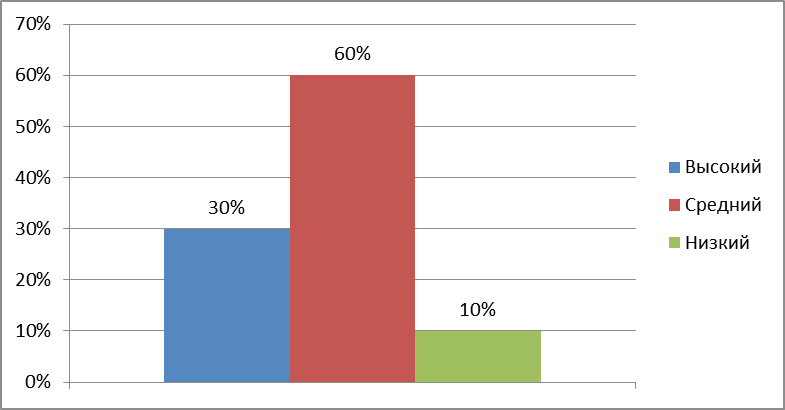 Рисунок 1 - Показатели уровня тревожности у иностранных студентовДля таких студентов характерным является страх перед преподавателем, внезапно развивающиеся заболевания, внутренний конфликт студента между противоречивыми требованиями дома и в университете, нервность и агрессивность студента, в поведении проявляется агрессивность. Так же не редко у студентов встречаются депрессивные состояния, у них нет уверенности в себе, на все требования к себе реагируют отрицательно. Для тревожных студентов характерны и соматические проблемы: боли в животе, головокружения, головные боли, спазмы в горле, затрудненное поверхностное дыхание, сухость во рту, ком в горле, слабость в ногах, учащенное сердцебиение.Средний уровень тревожности наблюдается у половины испытуемых; низкий уровень тревожности наблюдается у 30% от числа испытуемых. Смотри рис 1. Для низкотревожных иностранных студентов характерно ярко выраженное спокойствие. Они не всегда склонны воспринимать угрозу своему престижу, самооценке в самом широком диапазоне ситуаций, даже когда она реально существует. Возникновение состояния тревоги у них может наблюдаться лишь в особо важных и личностно значимых ситуациях (экзамен, стрессовые ситуации, реальная угроза семейному положению и др.). В личностном плане такие люди спокойны, считают, что лично у них нет поводов и причин волноваться за свою жизнь, репутацию, поведение и деятельность. Вероятность возникновения конфликтов, срывов, аффективных вспышек крайне мала.Таким образом, анализ полученных результатов позволили нам разделить испытуемых на 3 группы: иностранные студенты с высоким, средним и низким уровнем тревожности. Результаты наглядно представлены на рисунке 1.Анализ полученных результатов по методике исследования склонности к риску (опросник А.Г. Шмелева) показал, что среди опрошенных студентов 19-23 лет высокий уровень склонности к риску наблюдается у 12 испытуемых - 28,4 балла. Для таких студентов характерно отстаивание своих идей, они не обращают внимания на реакцию других, ставят перед собой высокие цели и пытаются их осуществить, допускают для себя возможность ошибок и провалов, любят изучать новые вещи или идеи и не поддаются чужому мнению, не слишком озабочены, когда одногруппники, преподаватели или родители выражают свое неодобрение, предпочитают иметь шанс рискнуть, чтобы узнать, что из этого получится.Средний уровень склонности к риску наблюдается у 24 испытуемых - 31 балл. Низкий уровень у 4 испытуемых - 3,2 балла (смотри рисунок №2). Такие студенты, как правило, не любят перемен, боятся совершать необдуманные поступки, для них важно, что о них думают окружающие, не предпочитают отстаивать свое мнение, не допускают для себя ошибок, провалов, легко поддаются чужому мнению.Таким образом, анализ полученных результатов позволил нам определить склонность к риску среди 40 опрошенных иностранных студентов 19-23 лет. Результаты наглядно представлены на рисунке №2.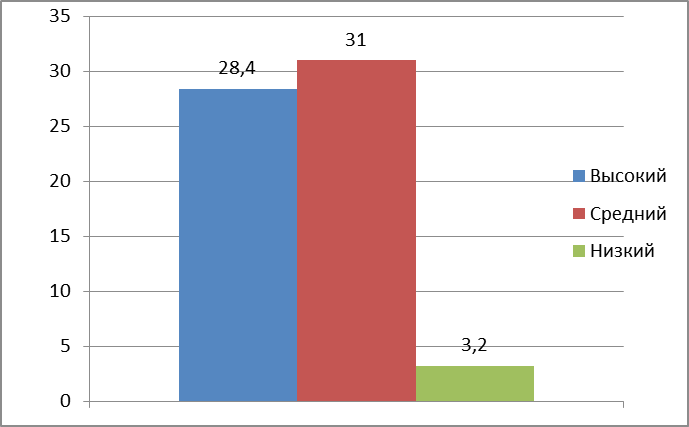 Рисунок 2 - показатели уровня склонности к риску у иностранных студентов.Так, в следующей таблице представлены данные по выраженности склонности к риску у иностранных студентов с разным уровнем тревожности.Таблица 1 - выраженность склонности к риску у иностранных студентов с разным уровнем тревожностиКак видно из полученных результатов, более всего склонность к риску выражена в III группе (среднее значение - 16,5 балл), затем по выраженности следует II группа (8,5 баллов) и меньше всего уровень склонности к риску в I группе (3,285 баллов).Это означает, что для иностранных студентов с высокой склонностью к риску (III группа) в большей степени, чем для других групп испытуемых, характерно отстаивание своих идей. Они не обращают внимания на реакцию других, ставят перед собой высокие цели и пытаются их осуществить, допускают для себя возможность ошибок и провалов, любят изучать новые вещи или идеи и не поддаются чужому мнению, не слишком озабочены.Иностранные студенты I группы (низкий уровень склонности к риску) напротив, не любят перемен, боятся совершать необдуманные поступки, для них важно, что о них думают окружающие, не предпочитают отстаивать свое мнение, не допускают для себя ошибок, провалов, легко поддаются чужому мнению.При сравнении трех групп иностранных студентов с применением однофакторного дисперсионного анализа ANOVA мы обнаружили значимые различий в выраженности склонности к риску (р=0,05). Склонность к риску более всего выражена у иностранных студентов III группы. Низкие значения признака наблюдаются у иностранных студентов I и II группы. Иностранные студенты III группы, как мы указали ранее, не обращают внимания на реакцию других, ставят перед собой высокие цели и пытаются их осуществить, чем иностранные студенты I и II группы, которые не любят перемен, боятся совершать необдуманные поступки, для них важно, что о них думают окружающие, не предпочитают отстаивать свое мнение, не допускают для себя ошибок, провалов, легко поддаются чужому мнению.Таким образом, мы обнаружили, что у иностранных студентов I группы (высоко тревожные иностранные студенты) уровень склонности к риску ниже, чем у иностранных студентов I и III группы. Гипотеза о том, что у иностранных студентов с высоким уровнем тревожности, склонность к риску ниже, чем у иностранных студентов со средним и низким уровнем тревожности нашла свое подтверждение.ЗАКЛЮЧЕНИЕНа основе изучения психологической литературы мы пришли к выводу, что понятие риска можно определить, как ситуативную характеристику деятельности, связанной с неопределенностью её результата и возможными неблагоприятными последствиями в случае неуспеха.Под термином «склонность» имеется в виду избирательная направленность индивида на определенную деятельность, побуждающая ею заниматься. Склонность к риску в данной работе обозначает направленность личности, эмоциональное предпочтение к видам действий и ситуаций, связанных с риском.Многие люди испытывают тревогу, идя на непривычный риск. Как показывает анализ литературы, субъекты с внутренним локусом контроля склонны испытывать повышенную тревожностьВ рамках нашей курсовой работы мы провели исследование, нацеленное выявить склонность к риску у иностранных студентов с разным уровнем тревожности. Полученные результаты позволили нам разделить испытуемых на 3 группы (по уровню проявления тревожности - высокая тревожность, средняя и низкая).Из полученных результатов видно, что более всего склонность к риску выражена в III группе (низко тревожные иностранные студенты), затем по выраженности следует II группа (средне тревожные иностранные студенты) и меньше всего уровень склонности к риску в I группе (высоко тревожные иностранные студенты).Это означает, что для иностранных студентов с высокой склонностью к риску (III группа) в большей степени, чем для других групп испытуемых, характерно отстаивание своих идей. Они не обращают внимания на реакцию других, ставят перед собой высокие цели и пытаются их осуществить, допускают для себя возможность ошибок и провалов, любят изучать новые вещи или идеи и не поддаются чужому мнению, не слишком озабочены.Иностранные студенты II группы в меньшей степени проявляют признаки рискованного поведения.Иностранные студенты I группы напротив, не любят перемен, боятся совершать необдуманные поступки, для них важно, что о них думают окружающие, не предпочитают отстаивать свое мнение, не допускают для себя ошибок, провалов, легко поддаются чужому мнению.Склонность к риску более всего выражена у иностранных студентов III группы. Низкие значения признака наблюдаются у иностранных студентов I и II группы.Таким образом, мы обнаружили, что у иностранных студентов I группы (высоко тревожные иностранные студенты) уровень склонности к риску ниже, чем у иностранных студентов II и III группы. Гипотеза о том, что у иностранных студентов с высоким уровнем тревожности, склонность к риску ниже, чем у иностранных студентов со средним и низким уровнем тревожности нашла свое подтверждение.В качестве основного направления дальнейшей разработки темы может быть исследование ценностных ориентаций иностранных студентов склонных к риску.Список использованных источников1. Вачков, И. Тревожность, тревога, страх: учеб. для вузов / И. Вачков. - М.: 2004. - №8.2. Дубровина, Т.В. Диагностическая и коррекционная работа школьного психолога: монография / Т.В. Дубровина. М.: Академия, 1987. - 225 с.3. Захаров, А.И. Неврозы у детей: учеб. для вузов / А.И. Захаров. СПб., 1996.4. Козелецкий Ю. Психологическая теория решений: монография/ Ю. Козелецкий. М.: Прогресс, 1979. - 504 с.5. Корнилова, Т.В. Диагностика мотивации и готовности к риску: монография/ Т.В. Корнилова. М.: Институт психологии РАН, 1997.6. Котик, М.А. Психология и безопасность: учеб. для вузов / М.А. Котик. СПб., 19987. Кочубей Б. Лики и маски тревоги: учеб. для вузов/ Б. Кочубей, Е. Новикова - М.: - 1990. - №6.8. Левитов, Н.Д. Психическое состояние беспокойства, тревоги: учеб. для вузов/ Н.Д. Левитов. М.: - 1963.9. Макшанцева, Л.В. Тревожность и возможности её снижения у детей: учеб. для вузов/ Л.В. Макшанцева. - 1998. - №2.10. Мэй, Р. Проблема тревоги: учеб. для вузов / Р. Мэй. Пер с англ. А.Г. Гладкова. - М.: Изд-во ЭКСМО-Пресс, 2001.11. Немов, Р.С. Психология: учеб. для студ. Высш. пед. учеб. заведениеВ 3 кн. - 4-е изд. / Р.С. Немов. - М.: Гуманит. изд. центр ВЛАДОС, 2001. - Кн. 3: Психодиагностика. Введение в научное психологическое исследование с элементами мат. статистики.12. Петровский, А.В. К пониманию личности в психологии: учеб. для вузов/ А.В. Петровский. М.: 1981. №2.13. Прихожан, А.М. Причины, профилактика и преодоление тревожности: монография/ А.М. Прихожан. Психологическая наука и образование. №2. 1998.14. Психологический словарь: Под ред. В.В. Давыдова, А.В. Запорожца, Б.Ф. Ломова и др. М.: Педагогика, 1983.15. Психология современного подростка: Под ред. Д.И. Фельдштейна. - М., 1987. - 246 с.16. Рогов, Е.И. Настольная книга практического психолога: учебное пособие в двух книгах Книга 1/ Е.И. Рогов. - М.: ВЛАДОС. 1999. - 152 с.17. Солнцева, Г.Н. Психолог. Содержание понятия риск: учеб. для вузов/ ж. Вестник МГУ. Серия 14. №2, 1999 г.18. Спилберг, Ч.Д. Концептуальные и методические проблемы исследования тревоги: монография/ Сост. Ю.Л. Ханин. - М., 1983.19. Степанов, В.Г. Психология трудных школьников: учебное пособие для студентов высш. Пед. учеб. заведений. - 3 изд., переаб. и доп./ В.Г. Степанов. - М.: Издательский центр «Академия», 2001. - 336 с.20. Хорни, К. Тревожность: собр. соч. в 3 томах. / К. Хорни. М.: Смысл, 1997. Т.2. 180 с.21. Хрипкова, А.Г. Мир детства: подросток: монография/ А.Г. Хрипкова. - М.: 1989. - 320 с22. Яницкий, О.Н. Социология риска: ключевые идеи: учеб. для вузов/ О.Н. Яницкий. Мир России. 2003. №1Введение……………………………………………………………………….31. Теоретический анализ склонности к риску у иностранных студентов с разным уровнем тревожности……………………………………………….61.1 Понятие склонности к риску в психологии…………………………….61.2. Общее понятие тревожности……………………………………………101.3 Влияние тревожности на проявление склонности к риску…………….132. Эмпирические исследования склонности к риску иностранных студентов с разным уровнем тревожности………………………………….19  2.1 Организация и методы исследования склонности к риску иностранных студентов с разным уровнем тревожности…………………19  2.2 Анализ и обработка полученных результатов………………………...21Заключение…………………………………………………………………….25Список использованных источников………………………………………...27Группа Максимальный баллСреднее значение в группе, балловI группа203,285II группа8,5III группа16,5